Name: _________________________________________________Ecosystems WorksheetDirections: For each ecosystem, write the components that make it up in the space provided. Then, at the bottom of the sheet, fill in the commonalities between the 4 ecosystems. 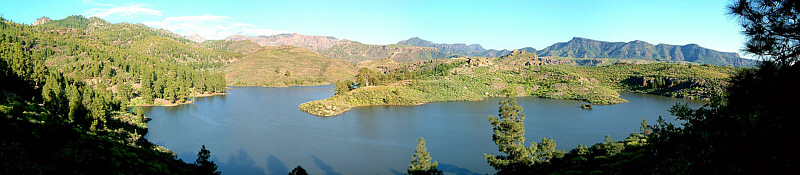 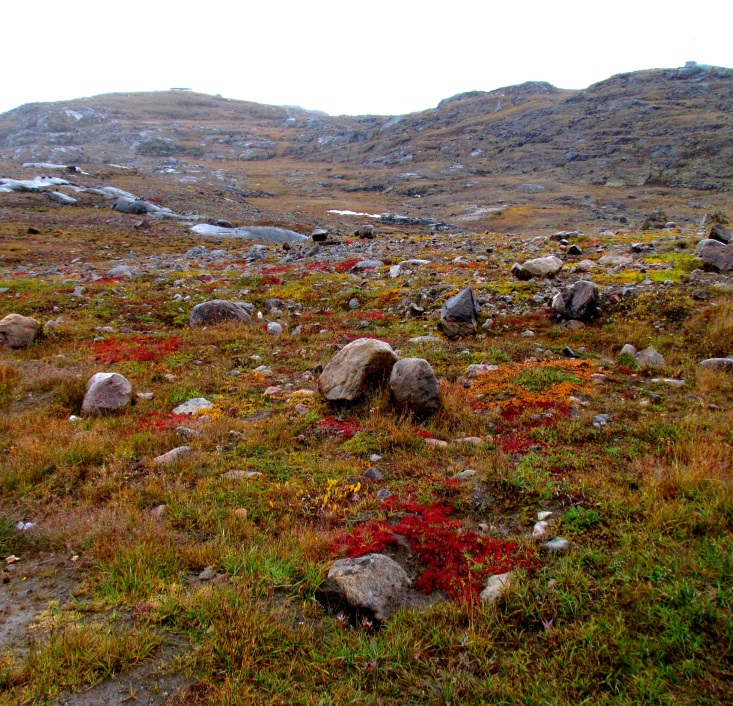 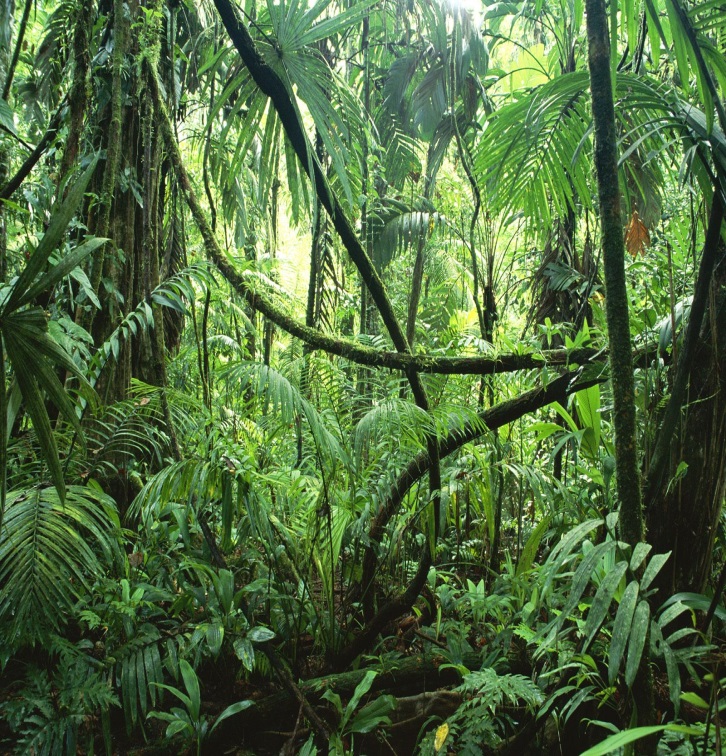 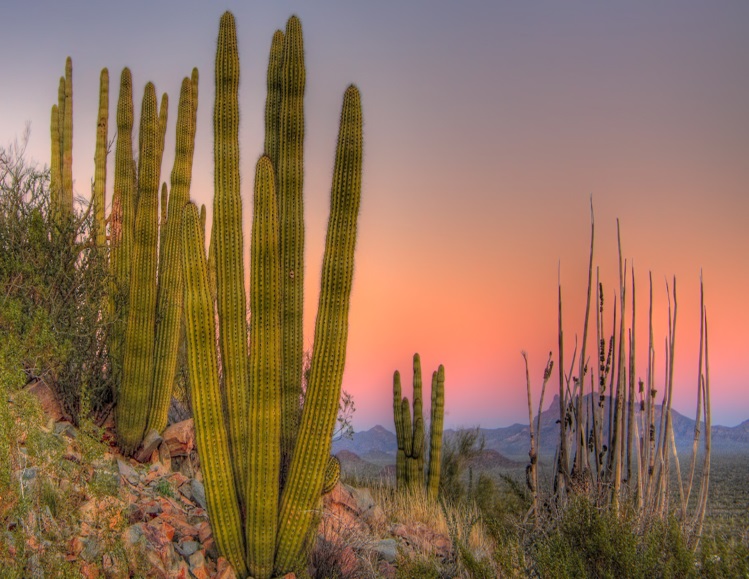 